ΠΑΡΑΡΤΗΜΑ ΙΙI – Φύλλο Συμμόρφωσης ΦΥΛΛΟ ΣΥΜΜΟΡΦΩΣΗΣ (Τεχνικής περιγραφής - Τεχνικών προδιαγραφών)Του ανοικτού ηλεκτρονικού διαγωνισμού με ανοικτές διαδικασίες και κριτήριο αξιολόγησης την πλέον συμφέρουσα από οικονομική άποψη προσφορά βάσει βέλτιστης σχέσης ποιότητας - τιμής για την προμήθεια «ΠΡΟΜΗΘΕΙΑ ΠΑΡΑΣΚΕΥΑΣΤΗΡΙΟΥ ΖΩΟΤΡΟΦΩΝ ΓΙΑ ΤΙΣ ΑΝΑΓΚΕΣ ΤΟΥ ΓΕΩΠΟΝΙΚΟΥ ΠΑΝΕΠΙΣΤΗΜΙΟΥ ΑΘΗΝΩΝ» σύμφωνα με την υπ΄αριθμ. 1053(ΔΤΥ)/29.11.2019 διακήρυξηΟνοματεπώνυμο/ υπογραφή/ σφραγίδα στις περιπτώσεις νομικών προσώπωνΟδηγίες συμπλήρωσης φύλλων συμμόρφωσης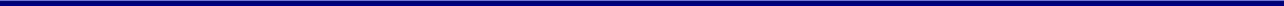 Η συμπλήρωση όλων των πεδίων των Φύλλων Συμμόρφωσης είναι υποχρεωτική επί ποινή αποκλεισμού. Επιτρέπεται η χρήση επιπλέον πεδίου για παρατηρήσεις/σχόλιαΣτην στήλη «ΑΠΑΝΤΗΣΗ» θα πρέπει να αναφέρεται με ΝΑΙ η ικανοποίηση της απαίτησης ύπαρξης του εκάστοτε τεχνικού χαρακτηριστικού.Κάθε απάντηση θα πρέπει να συνοδεύεται με την αντίστοιχη παραπομπή στην υποβληθείσα Τεχνική Προσφορά του υποψηφίου αναδόχου. Οι παραπομπές θα πρέπει να συμπληρώνονται στην τελευταία στήλη με τίτλο «ΠΑΡΑΠΟΜΠΗ ΤΕΚΜΗΡΙΩΣΗΣ». Το αντίστοιχο σημείο τεκμηρίωσης επάνω στην προσφορά (φυλλάδιο κλπ) θα πρέπει να είναι μαρκαρισμένο.Α/ΑΠΡΟΔΙΑΓΡΑΦΗΑΠΑΙ-ΤΗΣΗΑΠΑΝ-ΤΗΣΗΠΑΡΑΠΟΜΠΗ ΤΕΚΜΗΡΙΩΣΗΣ1Το συγκρότημα παραγωγής μειγμάτων ζωοτροφών σε μορφή αλεύρου, δυναμικότητας κατ΄ελάχιστον 3500 kg/h, σύμπηκτης ζωοτροφής (pellet) δυναμικότητας κατ΄ελάχιστον 2000kg/h  και εξωθημένης ζωοτροφής (extruded) δυναμικότητας κατ΄ελάχιστον 500kg/hΝΑΙ2Σύστημα παραλαβής – δοσομέτρησης και ζύγισης πρώτων υλών σύμφωνα με τις απαιτήσεις του Παραρτήματος Ι – «Απαιτήσεις –Τεχνικές Προδιαγραφές»ΝΑΙ3Σύστημα άλεσης σύμφωνα με τις απαιτήσεις του Παραρτήματος Ι – «Απαιτήσεις –Τεχνικές Προδιαγραφές»ΝΑΙ4Σύστημα ανάμειξης σύμφωνα με τις απαιτήσεις του Παραρτήματος Ι – «Απαιτήσεις –Τεχνικές Προδιαγραφές»ΝΑΙ5Σύστημα σύμπηξης  για παραγωγή pellet σύμφωνα με τις απαιτήσεις του Παραρτήματος Ι – «Απαιτήσεις –Τεχνικές Προδιαγραφές»ΝΑΙ6Σύστημα εξώθησης (extruder) αποτελούμενου από όλα τα παρελκόμενα προκειμένου να συνδέεται με το σύστημα άλεσης και ανάμειξης  και το σύστημα ενσάκκισης σύμφωνα με τις απαιτήσεις του Παραρτήματος Ι – «Απαιτήσεις –Τεχνικές Προδιαγραφές»ΝΑΙ7Σύστημα ψύξης και διαλογής  για τα pellet και τα extruded προϊόντα σύμφωνα με τις απαιτήσεις του Παραρτήματος Ι – «Απαιτήσεις –Τεχνικές Προδιαγραφές»ΝΑΙ8Σύστημα ενσάκκισης σύμφωνα με τις απαιτήσεις του Παραρτήματος Ι – «Απαιτήσεις –Τεχνικές Προδιαγραφές»ΝΑΙ9Σύστημα παραγωγής ατμού σύμφωνα με τις απαιτήσεις του Παραρτήματος Ι – «Απαιτήσεις –Τεχνικές Προδιαγραφές»ΝΑΙ10Σύστημα τροφοδοσίας υγρών σύμφωνα με τις απαιτήσεις του Παραρτήματος Ι – «Απαιτήσεις –Τεχνικές Προδιαγραφές»ΝΑΙ11Ηλεκτρολογικός πίνακας με αυτοματισμούς σύμφωνα με τις απαιτήσεις του Παραρτήματος Ι – «Απαιτήσεις –Τεχνικές Προδιαγραφές»ΝΑΙ12Μεταλλικά ικριώματα στήριξης των μηχανημάτων σύμφωνα με τις απαιτήσεις του Παραρτήματος Ι – «Απαιτήσεις –Τεχνικές Προδιαγραφές»ΝΑΙ13Μετά τη συναρμολόγηση, η εγκατάσταση θα τεθεί σε λειτουργία, θα εκπαιδευτεί  το κατάλληλο προσωπικό του Πανεπιστημίου και θα παραδοθούν οδηγίες χρήσης και συντήρησης του εξοπλισμού.ΝΑΙ14Εγγυήσεις από τους κατασκευαστές των μηχανημάτωνΝΑΙ